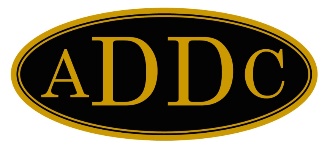 January 2024Happy New Year!!Let’s hope this year is a great year for the Association of Desk and Derrick Clubs!If you have not done so already, please send me your new club officers form for 2024.  Especially club presidents’ emails so that I can communicate with you easier.  Those of you that don’t know me – I am a member of the TriState Club, and former member of the Bay Area Desk and Derrick Club (BADD) of Michigan.  This is my fourth time as Region Director – twice in Region II and twice in Northeast Region.  Believe me when I say, each time has been a learning experience, and one that I would not take back!  Any one can step up and help lead this great association – please think about it for 2025.Budget and planning meeting will be held via Zoom on January 27th.  If you have any questions or suggestions for this year’s board – please do not hesitate to let me know!  We cannot grow as a group without input from our members.  Looking for committee reps for the Northeast region on all committees except the Program Committee.  Cheryl Grimm has graciously volunteered for that position.  The jobs aren’t hard, and most everything is handled by email these days.  If you are interested – let me know.  If I can’t get the positions filled, that means I will have to be the rep – and that’s on top of being Director!!  Help!!Make sure that membership renewals are sent in to your club treasurer, who will then send on to ADO.  Membership apps and dues are due by February 28, 2024.I’m looking forward to getting to know more of you and hope we can have lots of attendees for our 2024 Northeast Region meeting in Pennsylvania in May!Shelly Hildebrant2024 Northeast Region Director 